	January – 5th GRADE	created by S. Booker	January – 5th GRADE	created by S. Booker	January – 5th GRADE	created by S. Booker	January – 5th GRADE	created by S. Booker	January – 5th GRADE	created by S. Booker1There are 25 fish in the fish tank and 5 fish in the fish bowl.  There are how many times as many fish in the tank as in the bowl?2Tracy folded 3 papers.  George folded 27 papers.  George folded how many times as many papers as Tracy?3There are 10 horses in the large pasture and 2 horses in the small.  There are how many times as many horses in the large as in the small pasture?4Beth put 24 markers in the large box and 6 markers in the small box. There are how many times as many markers in the large box as in the small box? 7There are 30 magazines on the long shelf and 2 on the short shelf? There are how many times as many magazines on the long shelf as on the short shelf?   8Jackie put 54 pennies in the green can and 9 in the blue can? How many times more pennies did she place in the green can as in the blue?9There are 18 hummingbirds in the tree and there are 3 robins in the bush.  There are how many times as many birds in the tree as in the bush?10There are 132 pencils in the big box.  There are 11 pencils in the small box.  There are how many times as many pencils in the big box as in the small box?11There are 108 students in the gym and there are 9 students in the class.  There are how many times as many students in the gym as in the class?14There are 18 quarters in the jar and 2 pennies in the jar.  There are how many times as many quarters in the jar as pennies?15Manny ate 16 tacos than and Bailey ate 3 tacos.  Manny ate how many times as many tacos as Bailey?16There are 18 geese and 2 swans in the pond.  There are how many times as many geese than swans in the pond?17There are 21 blackbirds in the low tree and 7 blackbirds in the high tree.  There are how many times as many blackbirds in the low tree as in the high tree?18Jalil kept 63 cards and Maribel kept 9.  Jalil kept how many times as many cards as Maribel?21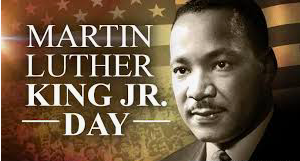 MLK, Jr. HOLIDAY22Don registered 72 people to vote on Monday and 8 on Tuesday. Don registered how many times as many people on Monday as on Tuesday? 23Ella put 20 more cookies on the plate and 4 brownies. There are how many times as many cookies than brownies on the plate?24The big pack of gum has 20 and 10 in the small pack.  There are how many times as many pieces in the big pack as in the small pack?     25Jazlyn sculpted 2 works of art. Henrietta sculpted 14 works of art.  Henrietta sculpted how many times as many works of art as Jazlyn?      28Look back at the problem for January 15th.  Tacos cost $1.50.  What was the total cost of their tacos?29Look back at the problem for January 18th.  The cards cost $2.25.  What is the cost of Jalil’s cards?30Look back at the problem for January 22nd. How many more people need to be registered to meet the goal of 200 people?31Look back at the problem for January 14th.  What is the value of all of the coins?